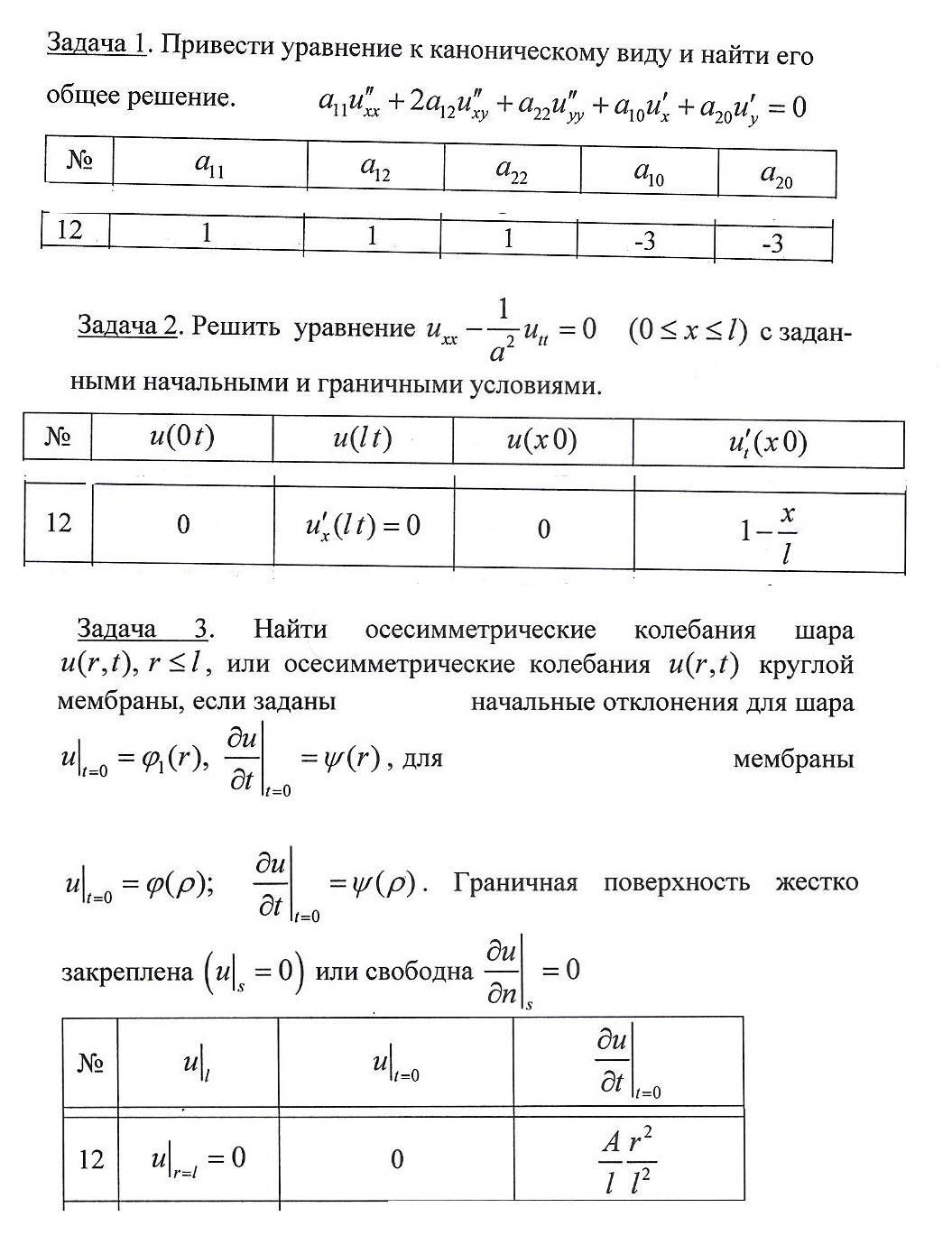 Задача 4. Найти распределение температуры и(х;t) в стержне 0≤х≤l с теплоизолированной боковой поверхностью, если задано начальное распределение температуры φ(х) и варианты краевых условий.Задача 5. Найти распределение температуры и(r;t) внутри шара  r≤l или по сечению цилиндра ρ≤l, если задано начальное распределение температуры внутри шара φ(r) или по сечению цилиндра φ(ρ).Задача 6. Решить задачу Дирихле для уравнения Лапласа Δu=0 внутри круга 0≤ρ≤l на плоскости.№и(0;t)и(l;t)φ(х)2203sin245cos12 (9;t)=0cos№ φ22 024 012 0№Краевое условие22(8+3cos2φ+sin5φ)    l=5241-φ2   ;    -π≤φ≤π12(1+6cosφ+36sin2φ)    l=6